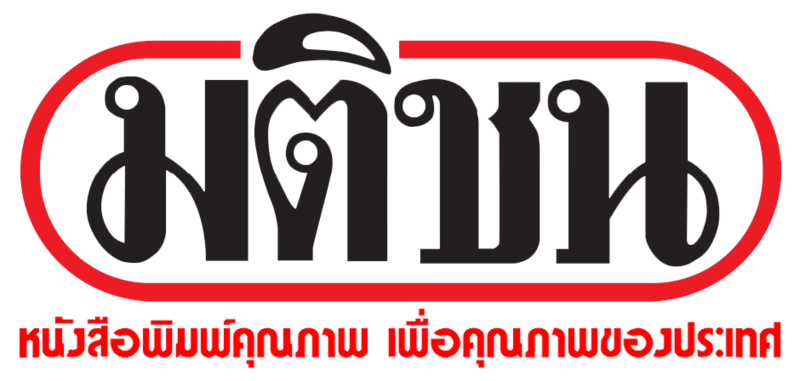              ข่าวประจำวันพฤหัสบดีที่ 2 สิงหาคม พ.ศ. 2561 หน้า 17

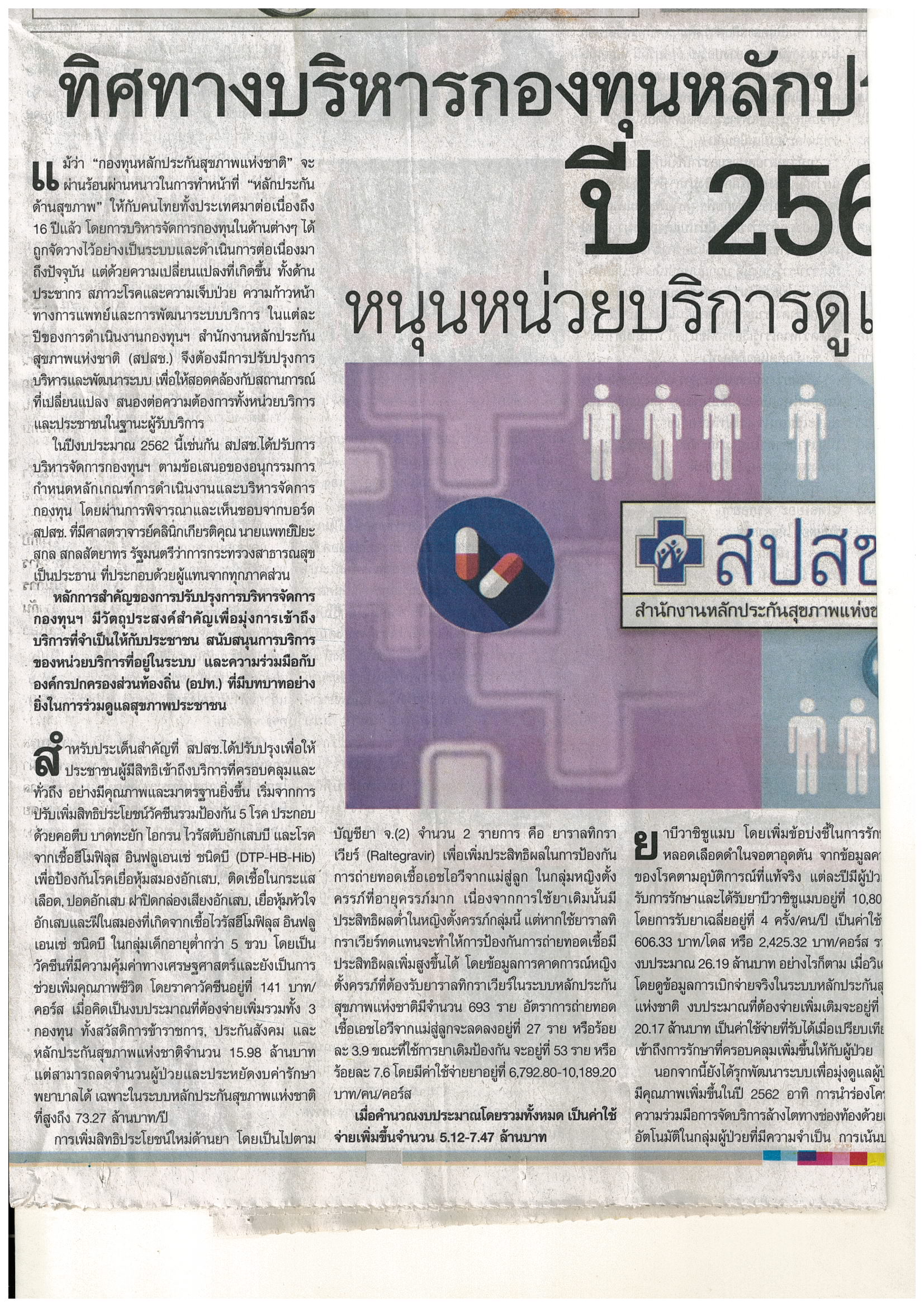 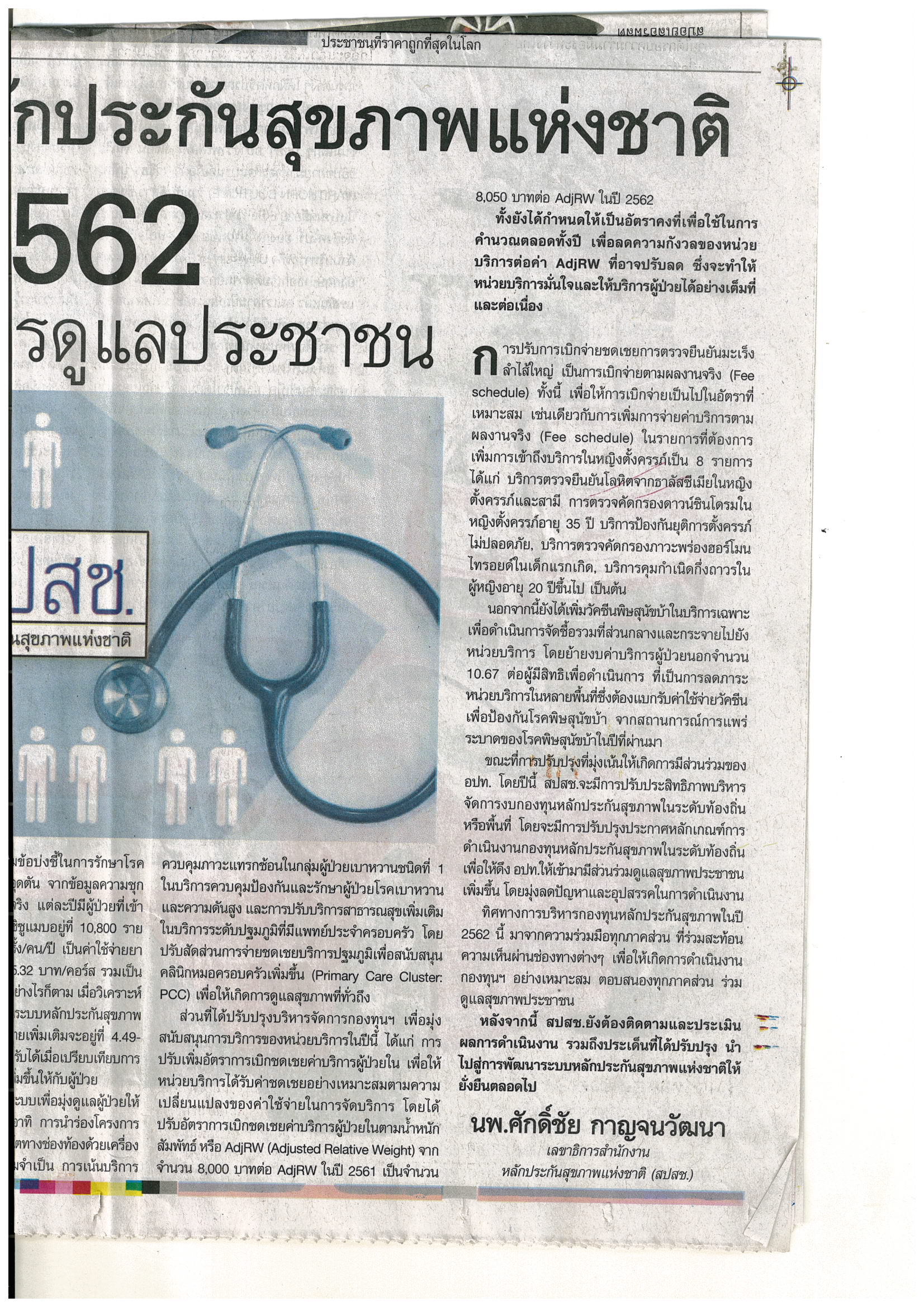 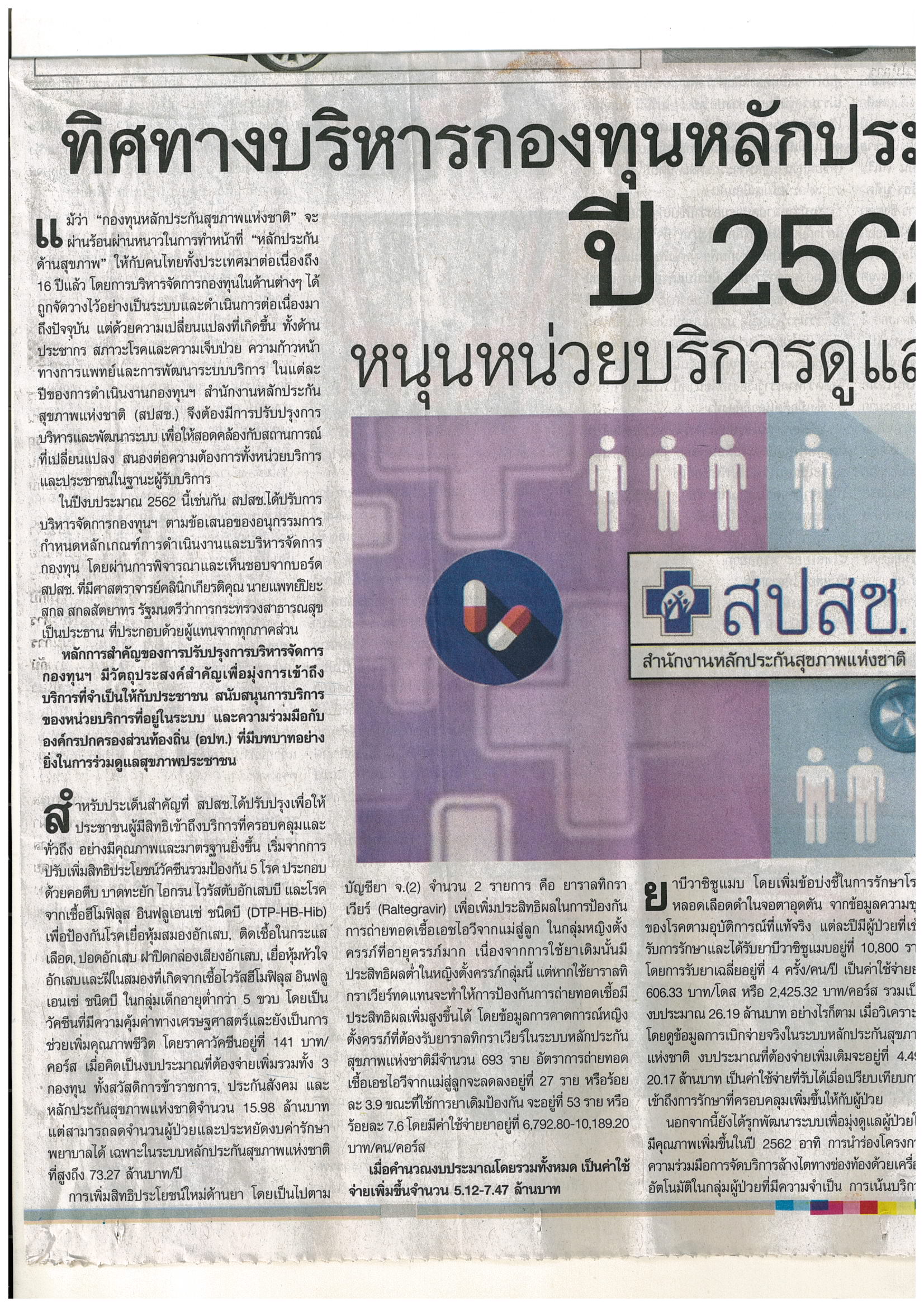 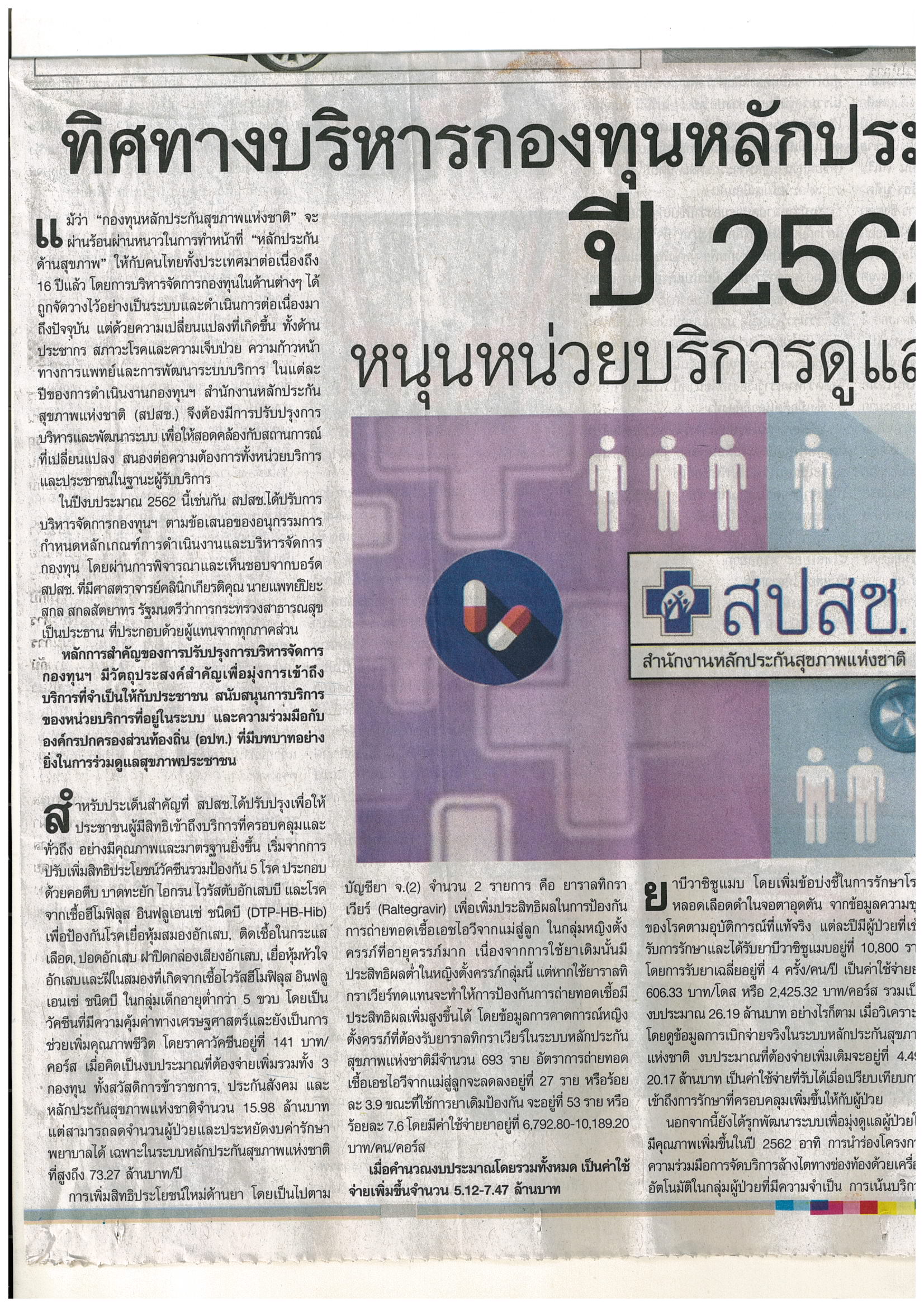 
ข่าวประจำวันพฤหัสบดีที่ 2 สิงหาคม พ.ศ. 2561 หน้า 17 (ต่อ)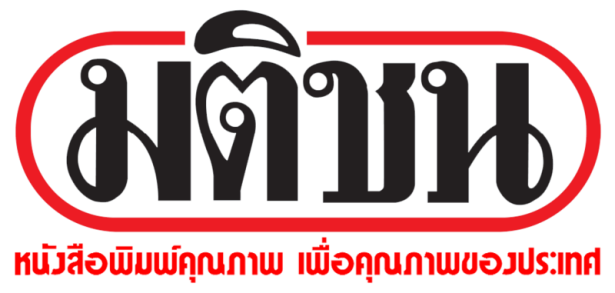 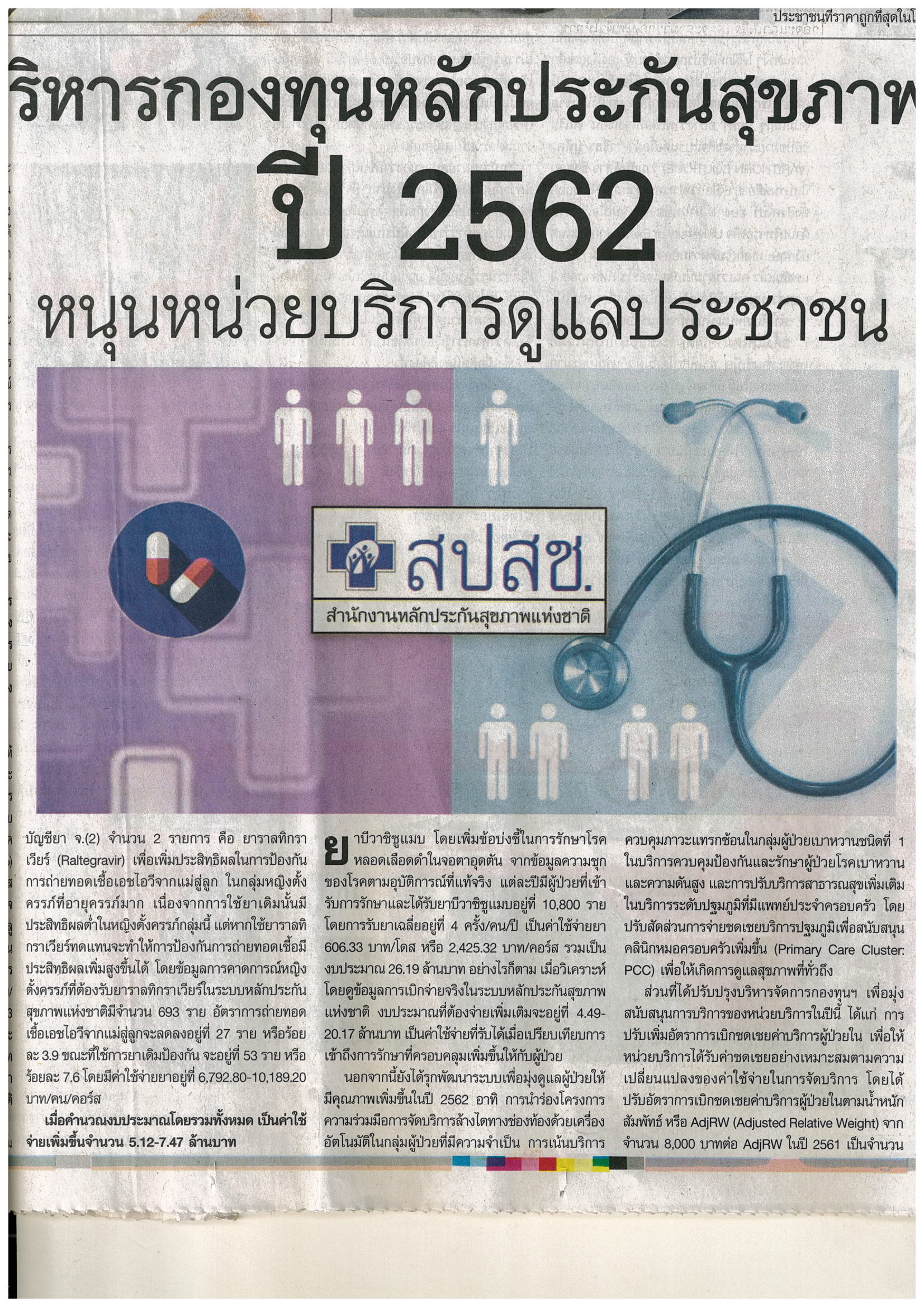 
ข่าวประจำวันพฤหัสบดีที่ 2 สิงหาคม พ.ศ. 2561 หน้า 17 (ต่อ)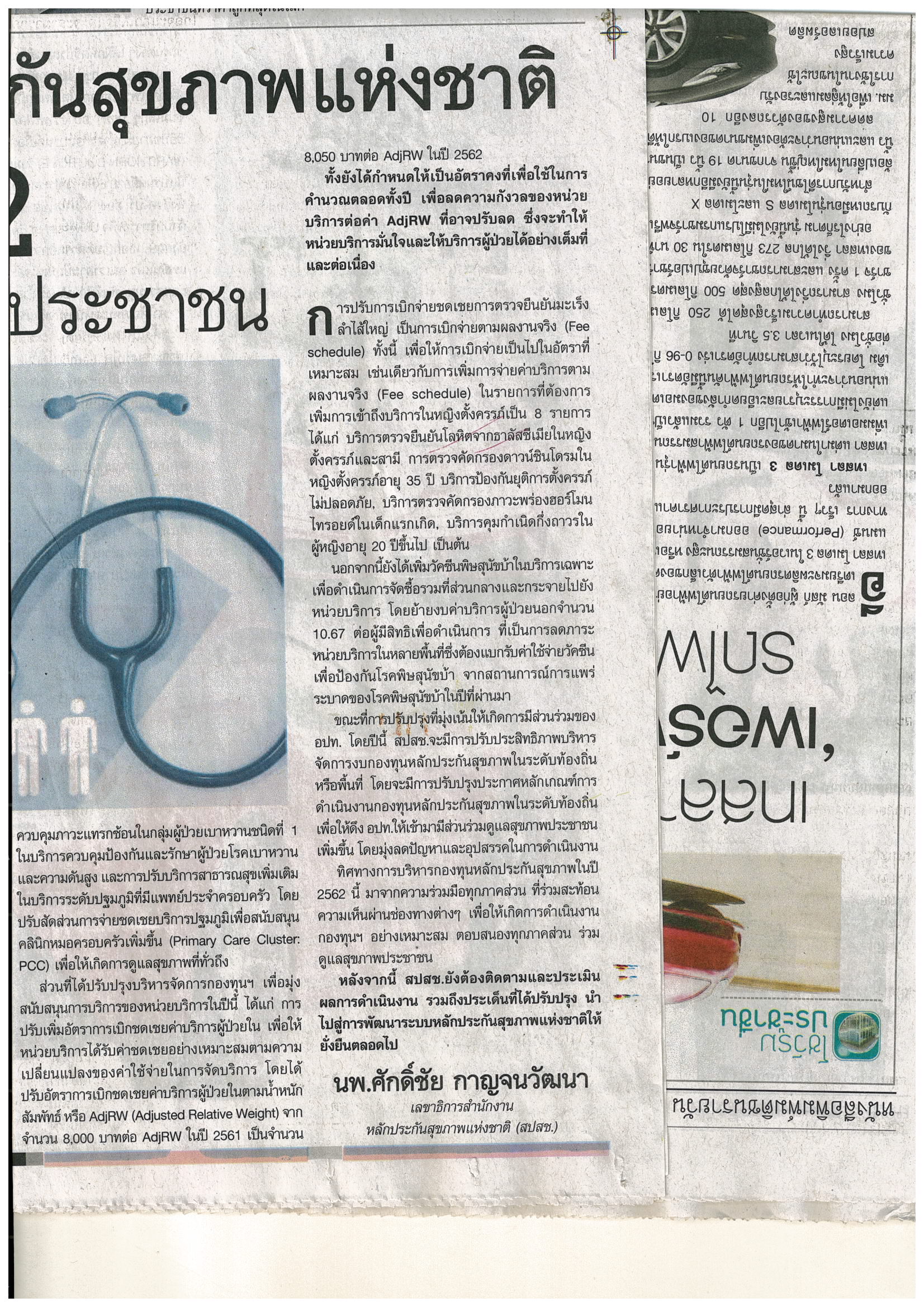 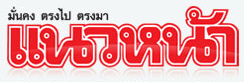 ข่าวประจำวันพฤหัสบดีที่ 2 สิงหาคม พ.ศ. 2561 หน้า 16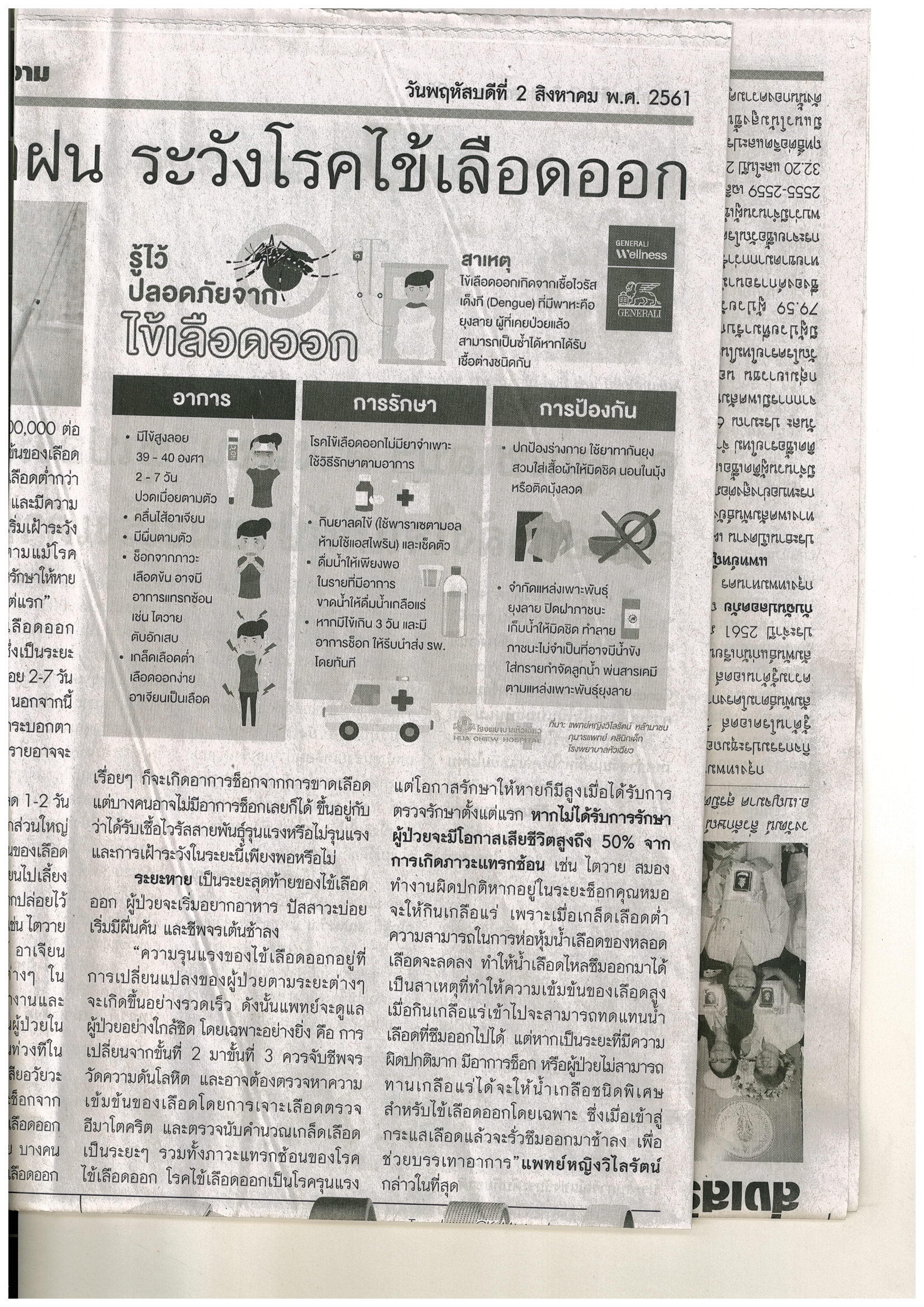 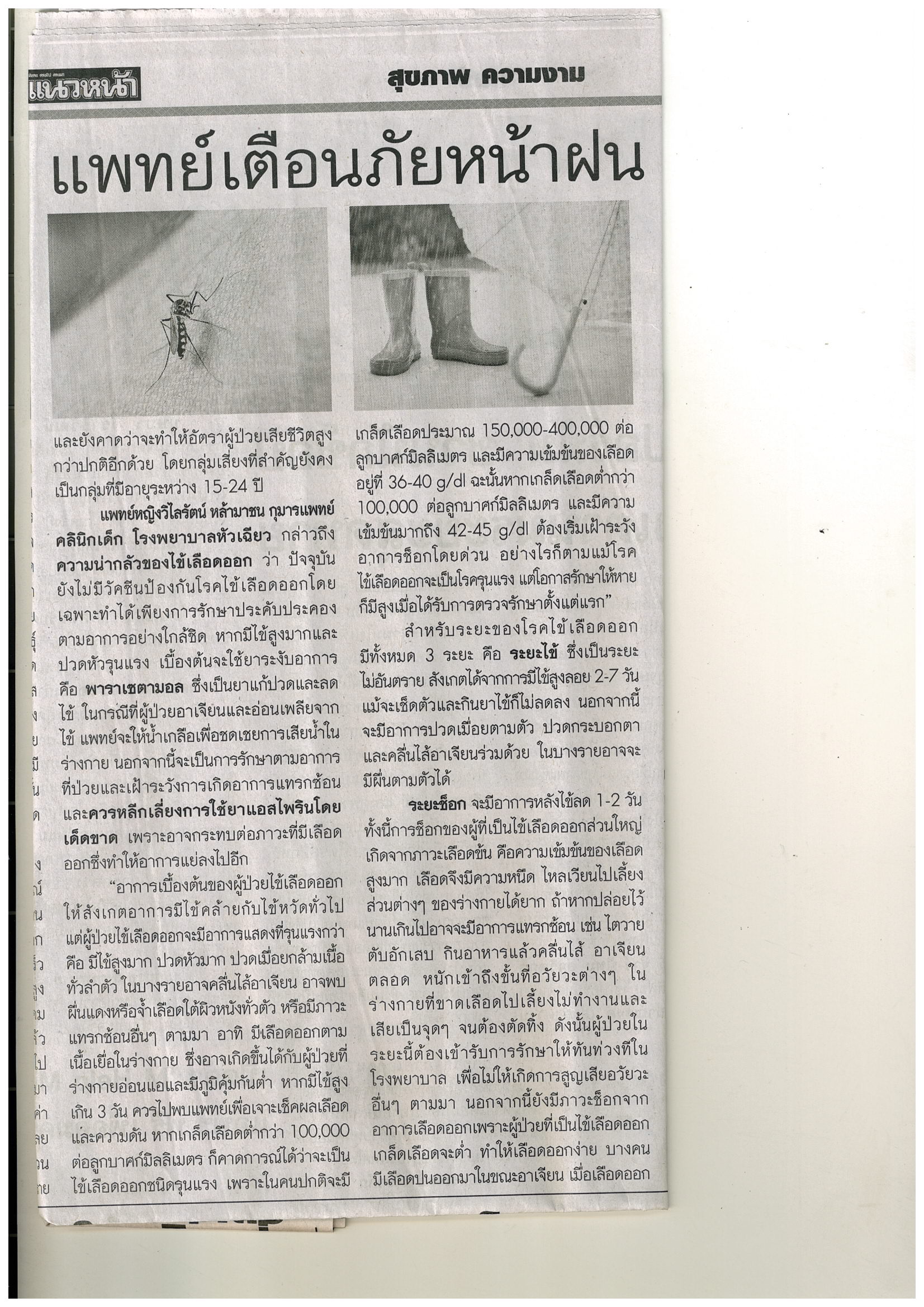 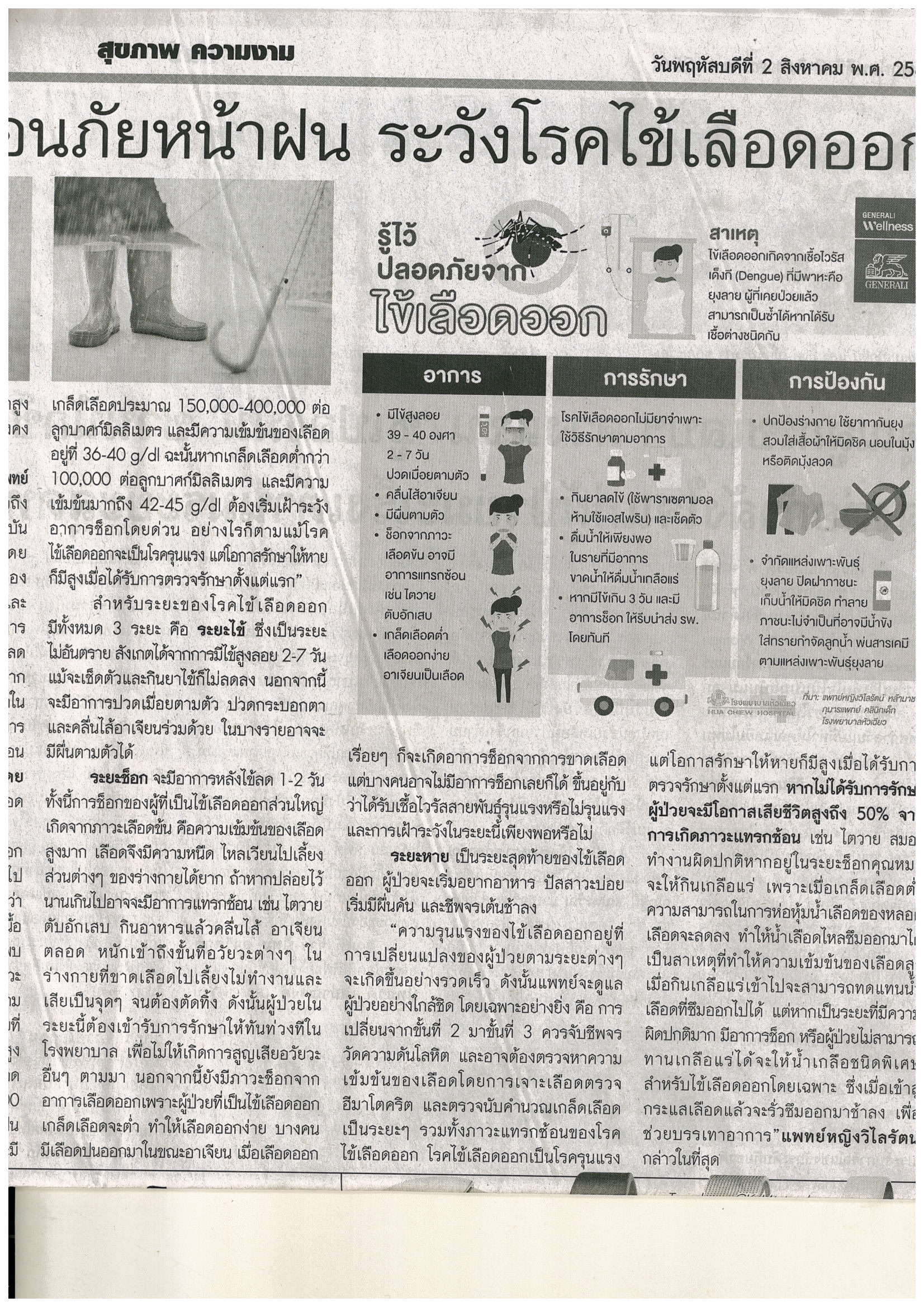 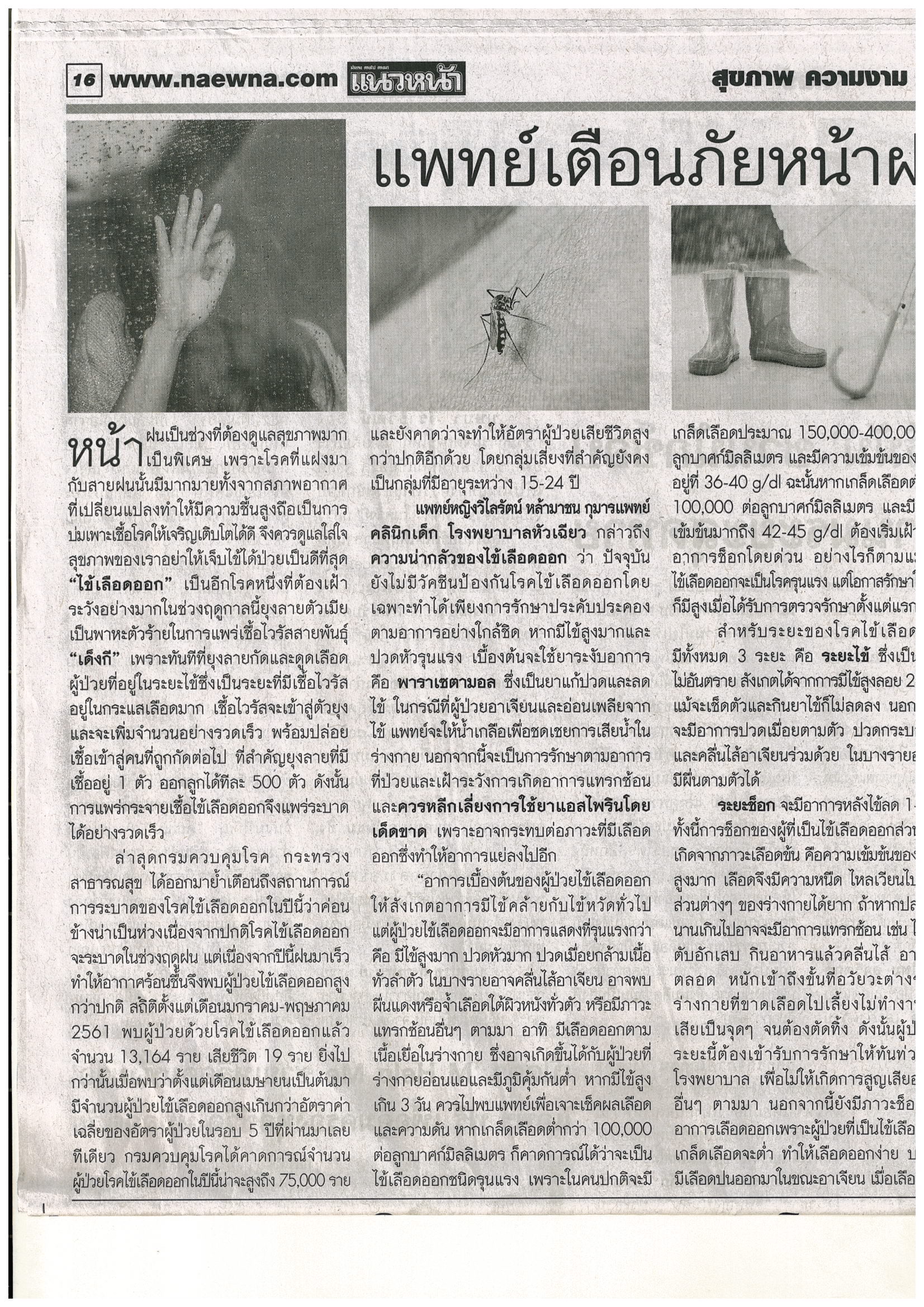 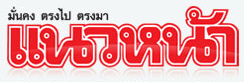 ข่าวประจำวันพฤหัสบดีที่ 2 สิงหาคม พ.ศ. 2561 หน้า 16 (ต่อ)ข่าวประจำวันพฤหัสบดีที่ 2 สิงหาคม พ.ศ. 2561 หน้า 16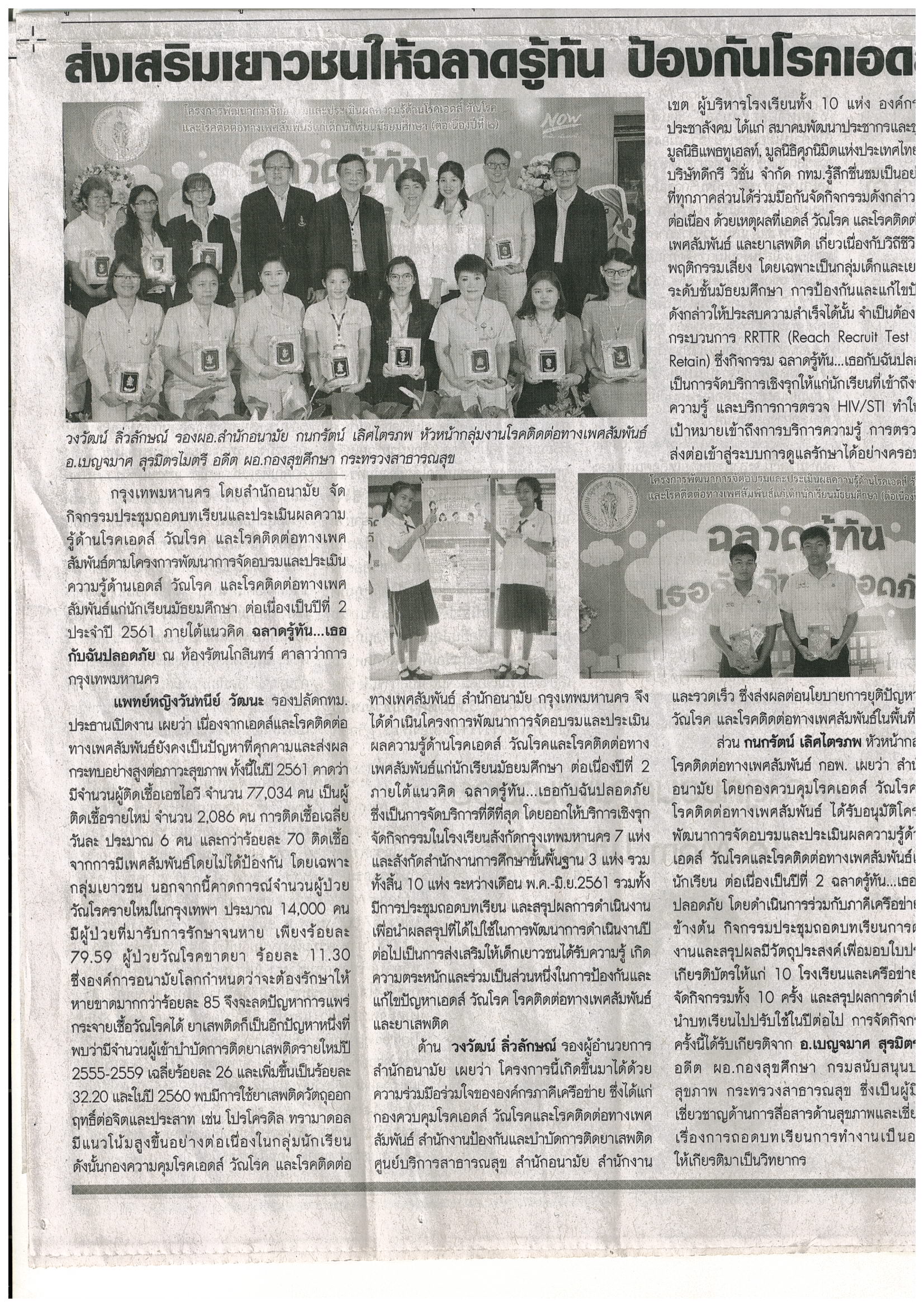 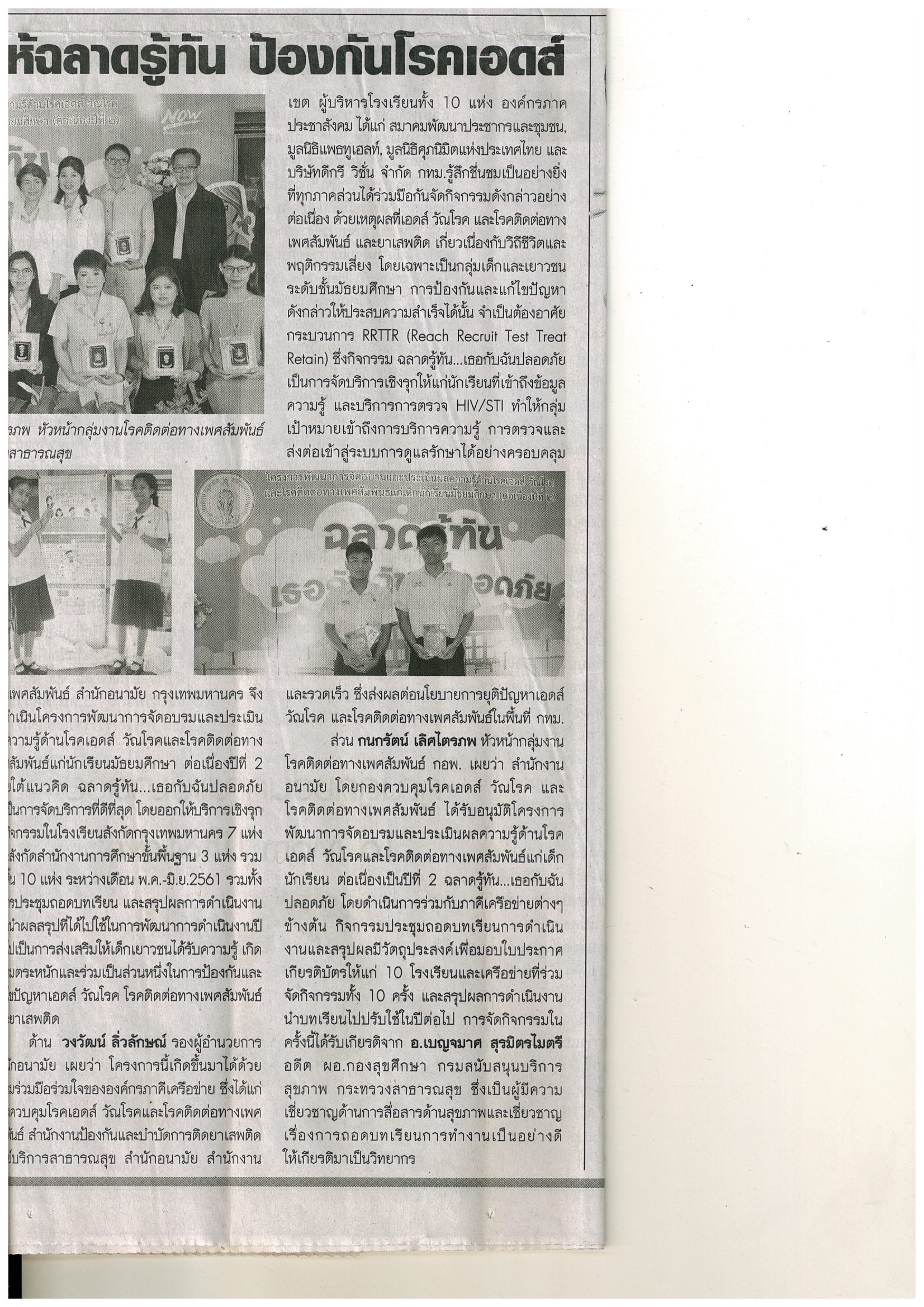 ข่าวประจำวันพฤหัสบดีที่ 2 สิงหาคม พ.ศ. 2561 หน้า 16 (ต่อ)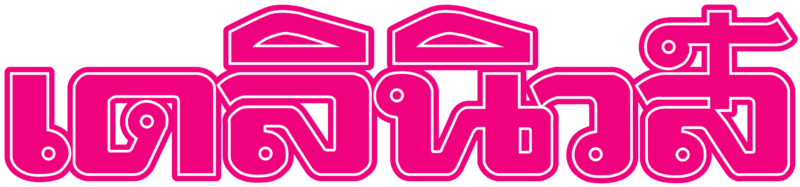 ข่าวประจำวันพฤหัสบดีที่ 2 สิงหาคม พ.ศ. 2561 หน้า 14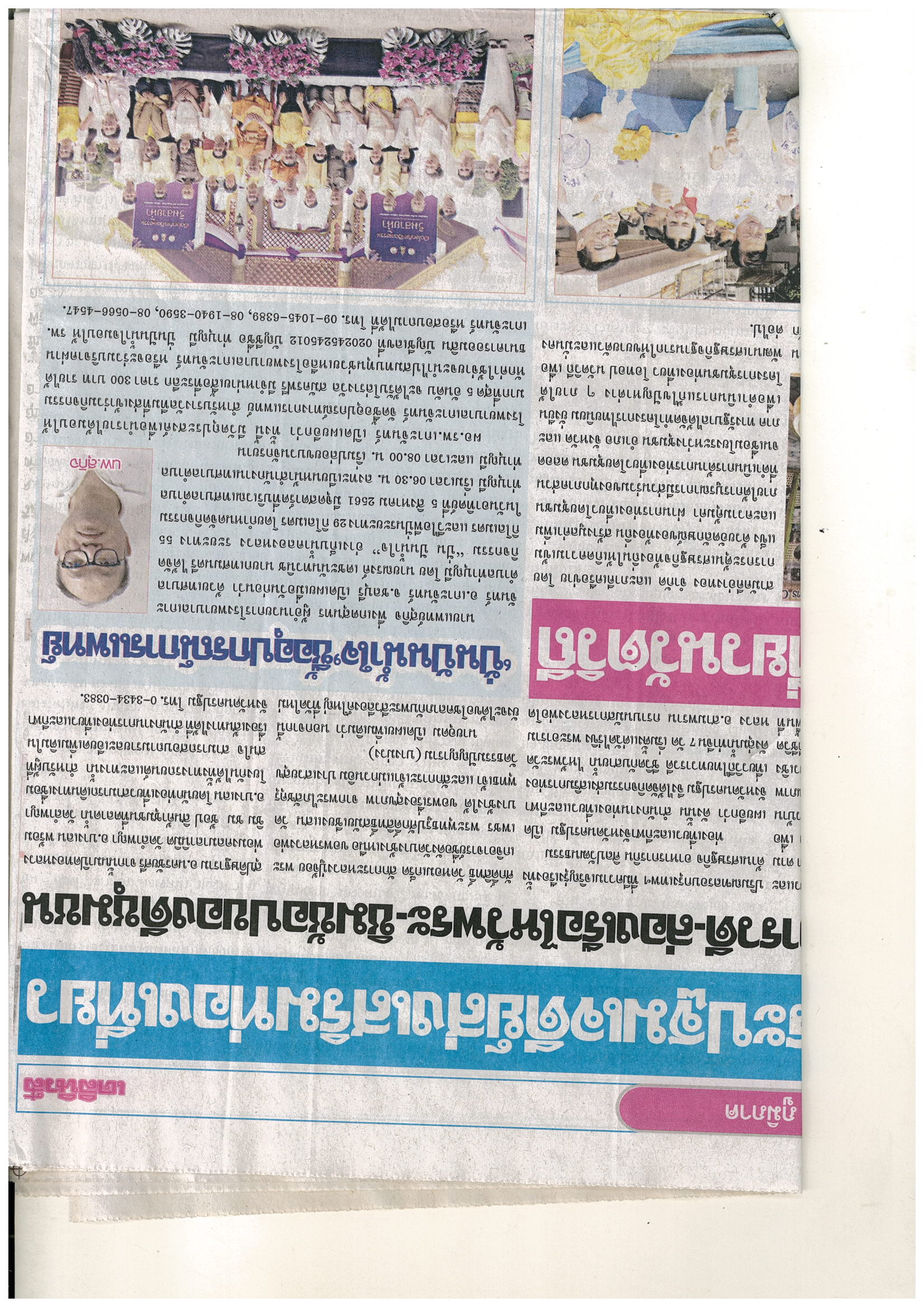 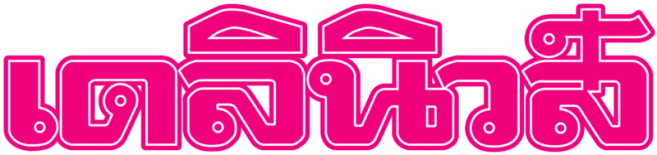 ข่าวประจำวันพฤหัสบดีที่ 2 สิงหาคม พ.ศ. 2561 หน้า 15 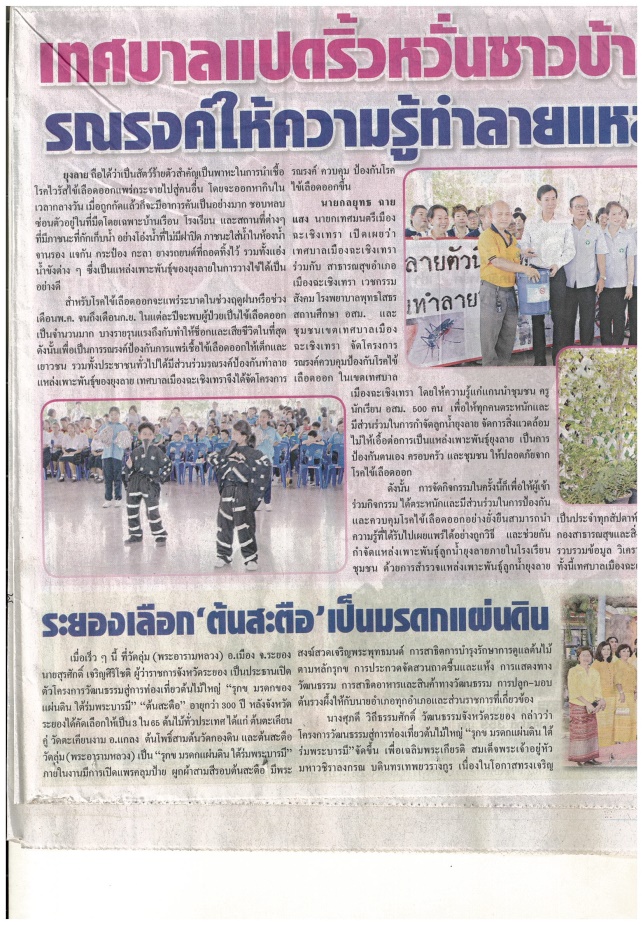 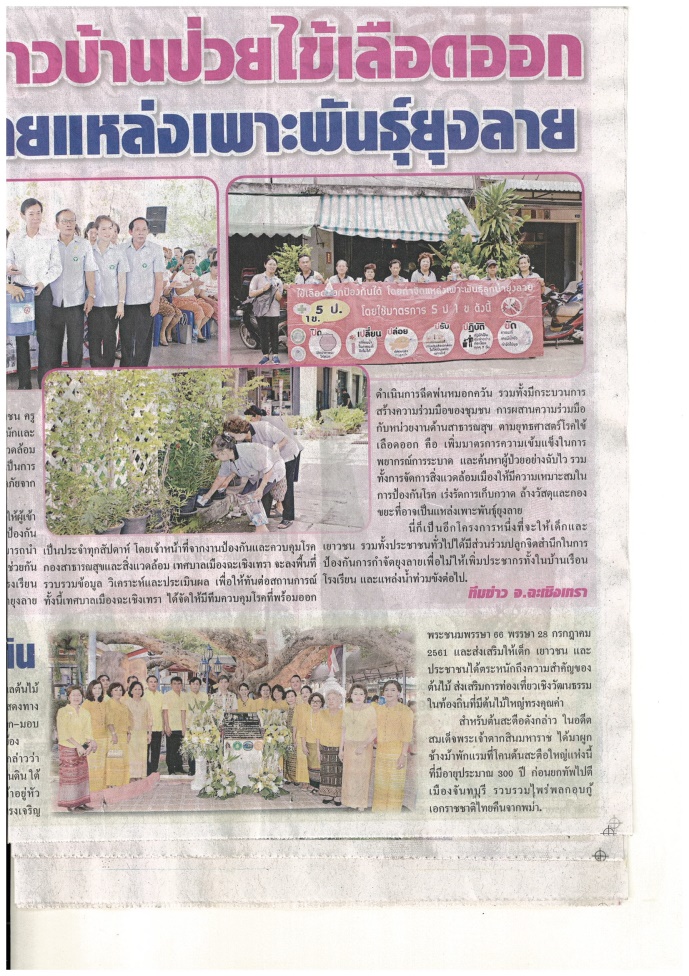 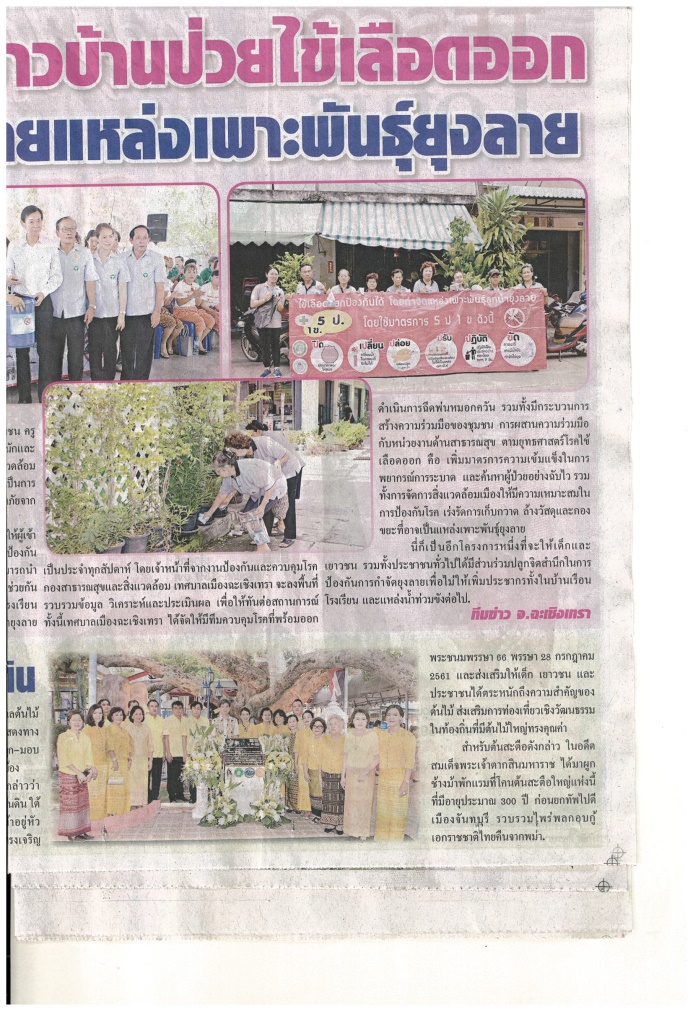 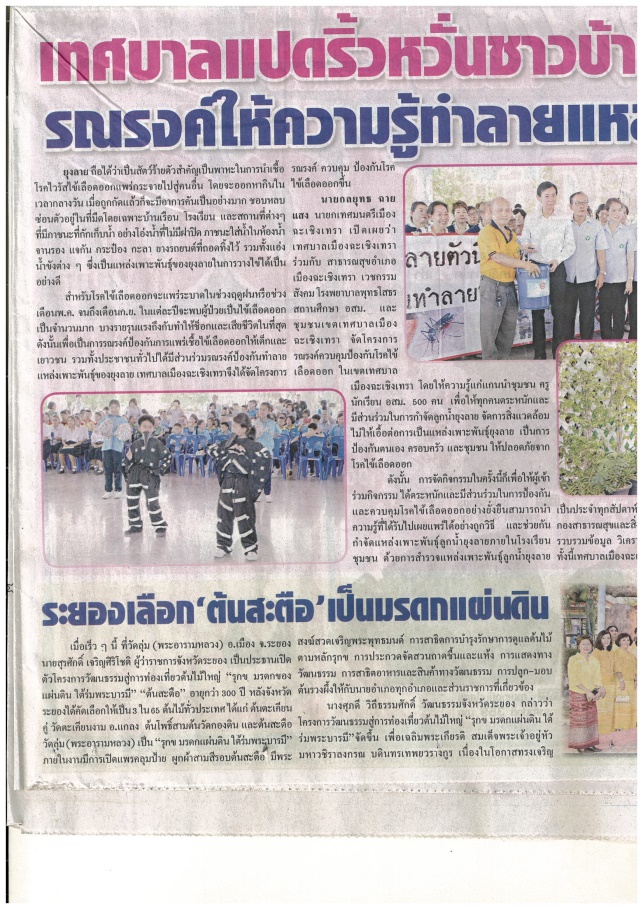 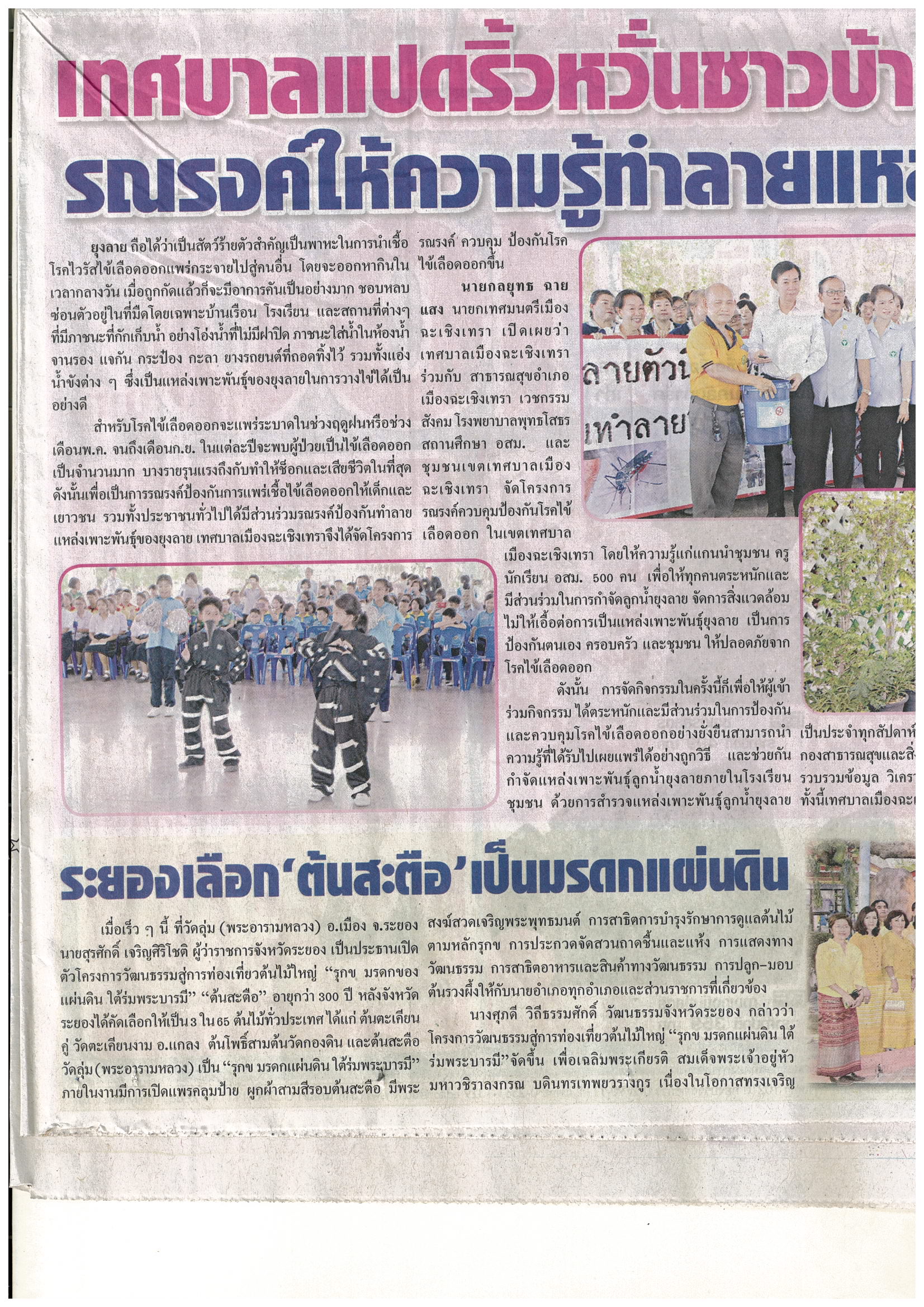 ข่าวประจำวันพฤหัสบดีที่ 2 สิงหาคม พ.ศ. 2561 หน้า 15 (ต่อ)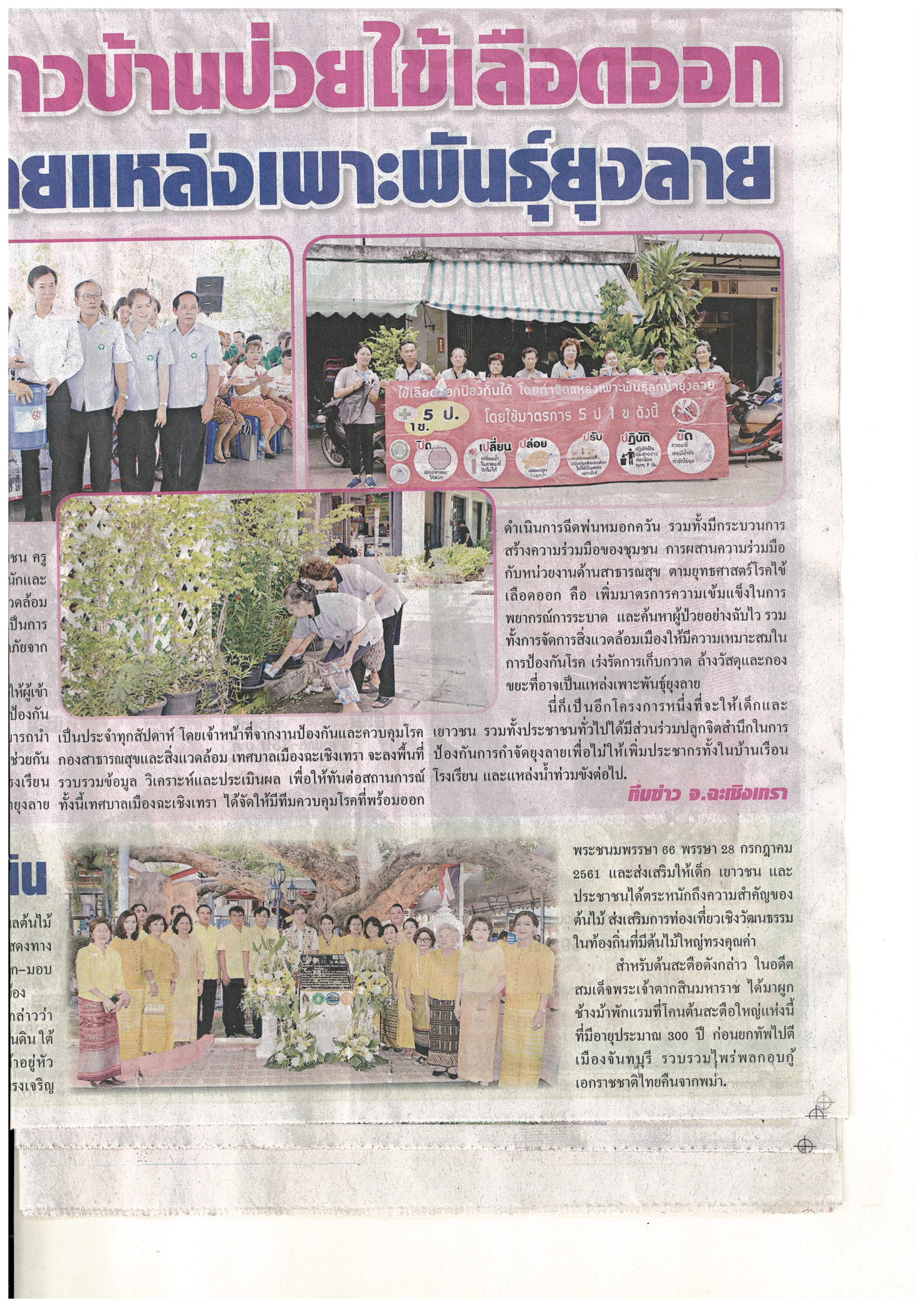 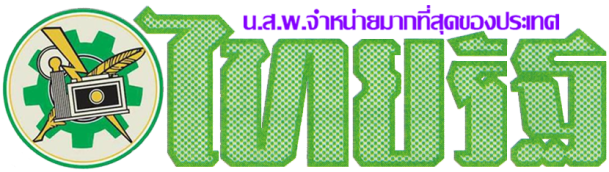              ข่าวประจำวันพฤหัสบดีที่ 2 สิงหาคม พ.ศ. 2561 หน้า 12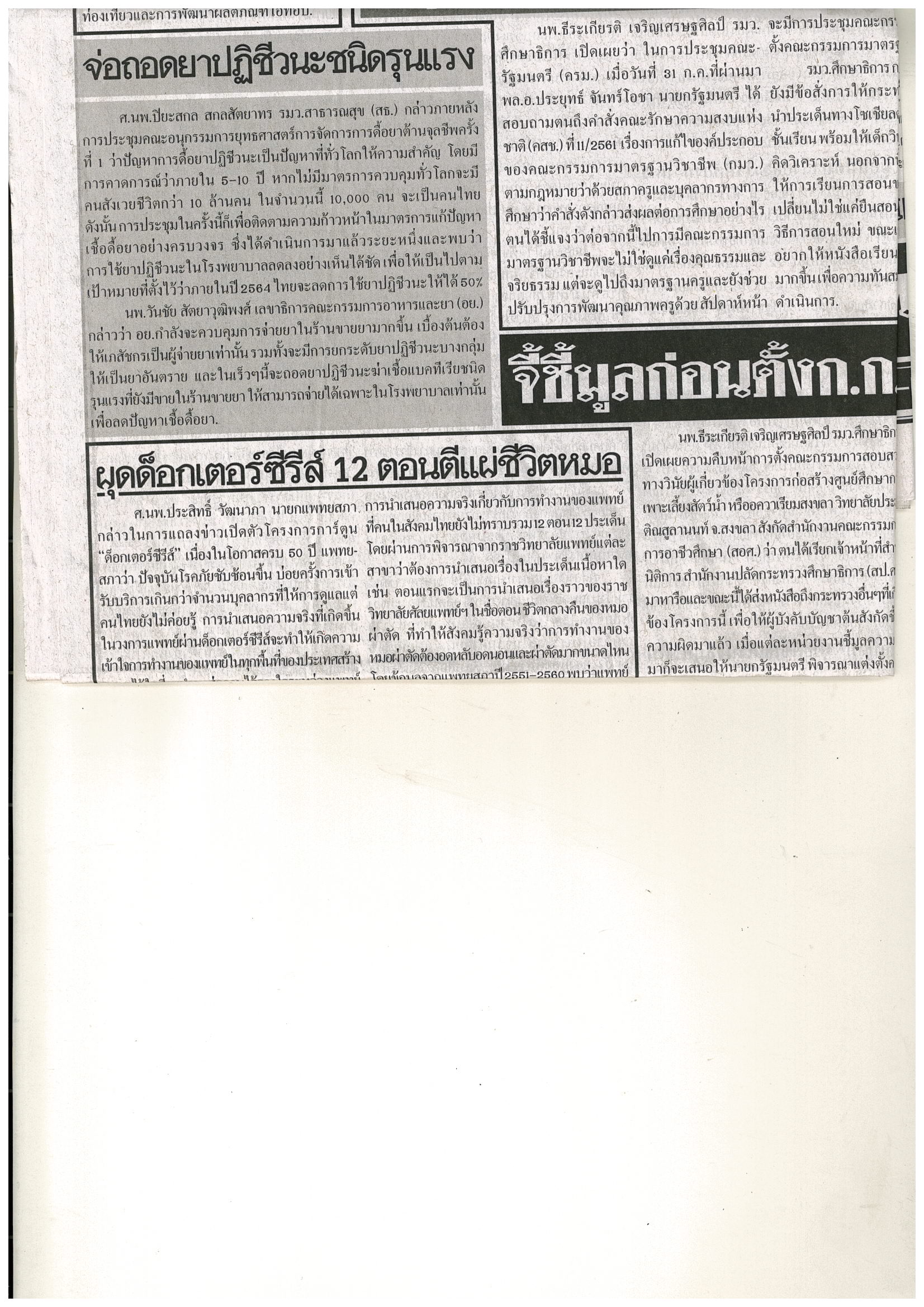              ข่าวประจำวันพฤหัสบดีที่ 2 สิงหาคม พ.ศ. 2561 หน้า 12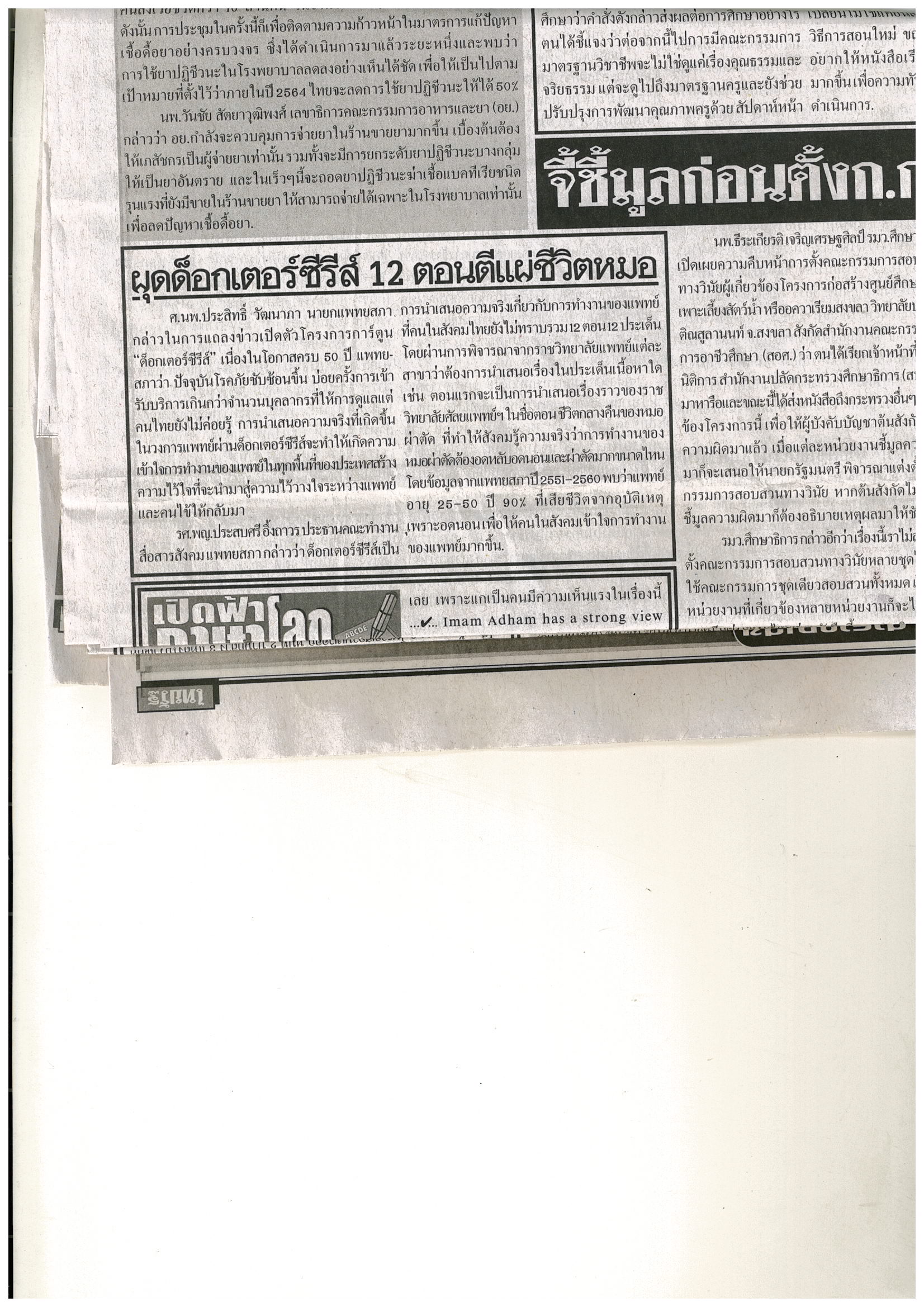 